Maryland State Athletic Commission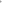 Meeting Agenda February 21, 2024Call to Order by Chairman David J. NormanPublic Attendance - COMAR 09.01.11.03 http ://www.dsd.state.md.us/comar/comarhtml/09/09.01.11.03.ht Public Attendance.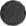 The public is invited to attend and observe any open session of the unit within the Department.Except in instances when the unit expressly invites public testimony, questions, comments, or other forms of public participation, or when public participation is otherwise authorized by law, a member of the public attending an open session may not actively participate in the session.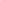 Approval of Commission MinutesChairman's ReportExecutive Director's Reporto New Drug Testing lab on-board.  FastestLabs of Columbia, MDReview of Commission-Sanctioned Eventso Professional Wrestling Show, Flying V, Silver Springs, MD January 27th, 2024 Professional Wrestling Show, Flying V, Silver Springs, MD January 28th, 2024(Cancelled) Professional Wrestling Show, ACW, Hagerstown, MD, February 2nd ,2024 Professional Wrestling Show, EWA, Bel Air, MD, February 3rd, 2024 Professional Wrestling Show, MCW, Hollywood, MD February 3rd, 2024 	    Professional Wrestling Show, Micro All-Stars, Leonardtown, MD, February 4th  Professional Wrestling Show, MCW, Joppa, MD, February 4th, 2024 Professional Wrestling Show, CZW, Havre de Grace, MD, February 4th, 2024 Professional Wrestling Show, ACW, Curtis Bay, MD, February 9th, 2024 Professional Wrestling Show, Pay Your Dues, Halethorpe, MD, February 9th, 2024 Professional Wrestling Show, AWA, Waldorf, MD, February 10th, 2024 (Cancelled)Upcoming events Professional Boxing, Jeter Promotions, Hanover, MD, Feb 24th, 2024 Professional Wrestling Show, F1ght Club, Cheverly, MD, February 25th, 2024 Professional Wrestling Show, MCW, Galena, MD, March 2nd, 2024 Professional Wrestling Show, CZW, Havre de Grace, MD, March 3rd, 2024 Professional Wrestling Show, CZW, Power Plant Live!, Baltimore, MD, March 9th  Professional Wrestling Show, MCW, Joppa, MD, March 9th, 2024 Professional Wrestling Show, Pay Your Dues, Halethorpe, Md, March 15th, 2024 Professional Wrestling Show, ACW, Glen Burnie, MD, March 17th, 2024New Business Final adoption of (1) Regulations .01, .02, .06-1, and .06-2 under COMAR 09.14.02 Applications and  Licensing; and(2) Regulations .03 and .05 under COMAR 09.14.07 Ring Officials.Public CommentAdjournmentA portion of this meeting may be closed pursuant to the General ProvisionsArticle Annotated Code of Maryland, §3-305(b)Google Meet Call-In Information to Enter Meeting: Conferencing: meet.google.com/fot-ieww-zwg Telephone: (US)+1-615-640-0148; PIN: 803 072 200#